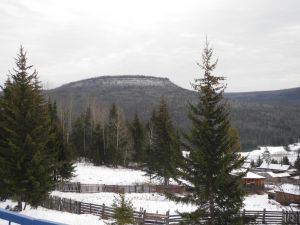                                Семигорского сельского поселения Приложение к №1 Понедельник 25 января.2021 год      19.01.2021г. № 10АРОССИЙСКАЯ ФЕДЕРАЦИЯИРКУТСКАЯ ОБЛАСТЬНИЖНЕИЛИМСКИЙ МУНИЦИПАЛЬНЫЙ РАЙОНСЕМИГОРСКОЕ СЕЛЬСКОЕ ПОСЕЛЕНИЕАДМИНИСТРАЦИЯПОСТАНОВЛЕНИЕО СОЗДАНИИ КОМИССИИ ПО ПРЕДУПРЕЖДЕНИЮ И ЛИКВИДАЦИИ ЧРЕЗВЫЧАЙНЫХ СИТУАЦИЙ И ОБЕСПЕЧЕНИЮ ПОЖАРНОЙ БЕЗОПАСНОСТИ НА ТЕРРИТОРИИ СЕМИГОРСКОГО МУНИЦИПАЛЬНОГО ОБРАЗОВАНИЯ   В соответствии с Федеральным законом от 21 декабря 1994 года № 68-ФЗ «О защите населения и территорий от чрезвычайных ситуаций природного и техногенного характера», постановлением Правительства Российской Федерации от 30 декабря 2003 года № 794 «О единой государственной системе предупреждения и ликвидации чрезвычайных ситуациях», администрация Семигорского муниципального образованияПОСТАНОВЛЯЕТ:   1. Утвердить состав комиссии по предупреждению и ликвидации чрезвычайных ситуаций и обеспечению пожарной безопасности на территории Семигорского муниципального образования (приложение).   2. Постановление № 24 от 01.04.2019 года считать утратившим силу.   3. Опубликовать данное Постановление в периодическом печатном издании СМИ «Вестник» Семигорского муниципального образования и разместить на официальном сайте администрации Семигорского муниципального образования www.sem-adm.   4. Контроль за исполнением настоящего постановления оставляю за собой.Глава Семигорского муниципального образования                                                                             Л.В. ОкуневаПриложениеК Постановлению администрацииСемигорского муниципального образованияот 19.01.2021 года № 10АСостав комиссии по предупреждению и ликвидации чрезвычайных ситуаций и обеспечению пожарной безопасности на территории Семигорского муниципального образованияПредседатель комиссии: Окунева Лилия Владимировна – Глава Семигорского муниципального образования;Зам.председателя комиссии: Пашнина Юлия Анатольевна – специалист ГО и ЧС;Секретарь комиссии: Санникова Дарья Александровна – ведущий специалист по социальным вопросам;Члены комиссии: Рудых Елена Александровна – директор МКУК «Библиотека - клуб»;Елага Татьяна Григорьевна – директор МОУ «Семигорская СОШ»;Федурина Людмила Александровна – фельдшер Семигорской врачебной амбулатории;Слатвицкий Евгений Николаевич – директор ООО «АКВАплюс»;Слатвицкая Елена Болеславовна – мастер участка МУП «УК коммунальные услуги»;Артемов Николай Владимирович – водитель пожарной машины.2         Приложение            Вестник            Понедельник            25 января                   №1П Р О Т О К О Л № 1                 заседания публичных слушаний по проекту Решения   Думы  Семигорского сельского поселения «О  внесении изменений и  дополнений в   Устав  Семигорского муниципального образования».Дата проведения 15.01.2021 годаМесто проведения: п. Семигорск ул. Октябрьская д. № 1 Иркутская область                                     Нижнеилимский район, администрация Семигорского сельского поселения.                                                                    Время проведения:    15 ч. 00 мин.Председательствующая: глава    Семигорского сельского   поселения Окунева Л.В.Секретарь: Янгурская М.Е.- заместитель председателя Думы Семигорского сельского поселения.  Присутствуют: 21  чел.   Со вступительным словом выступила председательствующая на публичных слушаниях Окунева Лилия Владимировна. Довела до сведения всех присутствующих, что в соответствии со ст.28 Федерального закона от 06.10.2003 г. № 131- ФЗ «Об общих принципах организации местного самоуправления в Российской Федерации» на    публичные слушания  вынесен проект решения Думы Семигорского сельского поселения «О  внесении  изменений и дополнений в  Устав Семигорского муниципального образования». Данный проект  решения   был опубликован в газете  «Вестник» Семигорского сельского поселения  от 30.12.2020 г. № 20    и предоставила слово  по проекту решения Думы Семигорского сельского поселения «О  внесении  изменений и дополнений в  Устав Семигорского муниципального образования» заместителю председателя Думы Семигорского сельского поселения  Янгурской М.Е.Янгурская М.Е. в своем выступлении обратила внимание участников публичных слушаний на необходимость принятия изменений и дополнений                                                                                     в  Устав Семигорского муниципального образования, принятие указанного проекта решения Думы обусловлено изменением действующего  законодательства Российской Федерации.Согласно решению Думы предлагается внести в Устав следующие дополнения и 1. Внести в Устав Семигорского муниципального образования следующие изменения и дополнения:1) часть 3 статьи 1 Устава дополнить абзацем следующего содержания:   «Сокращенное наименование может использоваться наравне с наименованием муниципального образования в официальных символах муниципального образования, наименованиях органов местного самоуправления, выборных и иных должностных лиц местного самоуправления, а также в других случаях.»;2) часть 1 статьи 7 пунктом 18 Устава дополнить  следующим содержанием:   «18) предоставление сотруднику, замещающему должность участкового уполномоченного полиции, и членам его семьи жилого помещения на период замещения сотрудником указанной должности.»;3) статьей 14.1 Устава дополнить следующим содержанием:    «Статья 14.1. Сход граждан.   1. В случаях,  предусмотренных  Федеральным законом №131-ФЗ, сход граждан может проводиться:   1) в населенном пункте по вопросу изменения границ поселения (муниципального района), в состав которого входит указанный населенный пункт, влекущего отнесение территории указанного населенного пункта к территории другого поселения (муниципального района);   2)  в населенном пункте, входящем в состав поселения, либо расположенном на межселенной территории по вопросу введения и использования средств самообложения граждан на территории данного населенного пункта;   3) в сельском населенном пункте по вопросу выдвижения кандидатуры старосты сельского населенного пункта, а также по вопросу досрочного прекращения полномочий старосты сельского населенного пункта.   2. В сельском населенном пункте сход граждан также может проводиться в целях выдвижения кандидатур в состав конкурсной комиссии при проведении конкурса на замещение должности муниципальной службы в случаях, предусмотренных законодательством Российской Федерации о муниципальной службе.   3. Сход граждан, правомочен при участии в нем более половины обладающих избирательным правом жителей населенного пункта или поселения. Решение схода граждан считается принятым, если за него проголосовало более половины участников схода граждан.»;  4) часть 7 статьи 17  Устава изложить  следующим содержанием: «Порядок организации и проведения публичных слушаний определяется нормативными правовыми актами представительного органа муниципального образования и должен предусматривать заблаговременное оповещение жителей муниципального образования о времени и месте проведения публичных слушаний, заблаговременное ознакомление с проектом муниципального правового акта, другие меры, обеспечивающие участие в публичных слушаниях в публичных слушаниях, включая мотивированное обоснование принятых решений.»;   5) частью 3.1 статьи 23  Устава дополнить  следующим содержанием: №1         Приложение            Вестник               Понедельник                25 января                    3   «3.1. Глава Поселения не вправе: заниматься предпринимательской деятельностью лично или через  доверенных  лиц; участвовать в управлении коммерческой или некоммерческой организацией, за исключением следующих случаев:    а) участие на безвозмездной основе в управлении политической партией, органом профессионального союза, в том числе выборным органом первичной профсоюзной организации, созданной в органе местного самоуправления, аппарате избирательной комиссии муниципального образования, участие в съезде (конференции) или общем собрании иной общественной организации, жилищного, жилищно-строительного, гаражного кооперативов, товарищества собственников недвижимости;    б) участие на безвозмездной основе в управлении некоммерческой организацией (кроме участия в управлении политической партией, органом профессионального союза, в том числе выборным органом первичной профсоюзной организации, созданной в органе местного самоуправления, аппарате избирательной комиссии муниципального образования, участия в съезде (конференции) или общем собрании иной общественной организации, жилищного, жилищно-строительного, гаражного кооперативов, товарищества собственников недвижимости) с предварительным уведомлением высшего должностного лица Иркутской области (руководителя высшего исполнительного органа государственной власти Иркутской области) в порядке, установленном законом Иркутской области;    в) представление на безвозмездной основе интересов муниципального образования в совете муниципальных образований Иркутской области, иных объединениях муниципальных образований, а также в их органах управления;    г) представление на безвозмездной основе интересов муниципального образования в органах управления и  ревизионной комиссии организации, учредителем (акционером, участником) которой является муниципальное образование, в соответствии с муниципальными правовыми актами, определяющими порядок осуществления от имени муниципального образования полномочий учредителя организации либо порядок управления находящимися в муниципальной собственности акциями (долями в уставном капитале);    д) иные случаи, предусмотренные федеральными законами;    3) заниматься иной оплачиваемой деятельностью, за исключением преподавательской, научной и иной творческой деятельности. При этом преподавательская, научная и иная творческая деятельность не может финансироваться исключительно за счет средств иностранных государств, международных и иностранных организаций, иностранных граждан и лиц без гражданства, если иное не предусмотрено международным договором Российской Федерации или законодательством Российской Федерации;    4) входить в состав органов управления, попечительских или наблюдательных советов, иных органов иностранных некоммерческих неправительственных организаций и действующих на территории Российской Федерации их структурных подразделений, если иное не предусмотрено международным договором Российской Федерации или законодательством Российской Федерации.»;    6) в пункте 11 части 4 статьи 26  Устава после слова: «достигшему» дополнить словами «в этот период» далее по тексту;   7) часть 19 статьи 38  Устава дополнить абзацем следующего содержания:«Депутату Думы поселения для осуществления своих полномочий на непостоянной основе гарантируется сохранение место работы (должности) на период в совокупности не менее двух и не более шести рабочих дней в месяц.»;   8) частью 24 статьи 38  Устава дополнить следующим содержанием:    «24. Депутат Думы Поселения, осуществляющий свои полномочия на постоянной основе, не вправе: заниматься предпринимательской деятельностью лично или через доверенных лиц; участвовать в управлении коммерческой или некоммерческой организацией, за исключением следующих случаев:     а) участие на безвозмездной основе в управлении политической партией, органом профессионального союза, в том числе выборным органом первичной профсоюзной организации, созданной в органе местного самоуправления, аппарате избирательной комиссии муниципального образования, участие в съезде (конференции) или общем собрании иной общественной организации, жилищного, жилищно-строительного, гаражного кооперативов, товарищества собственников недвижимости;    б) участие на безвозмездной основе в управлении некоммерческой организацией (кроме участия в управлении политической партией, органом профессионального союза, в том числе выборным органом первичной профсоюзной организации, созданной в органе местного самоуправления, аппарате избирательной комиссии муниципального образования, участия в съезде (конференции) или общем собрании иной общественной организации, жилищного, жилищно-строительного, гаражного кооперативов, 4         Приложение            Вестник            Понедельник            25 января                   №1товарищества собственников недвижимости) с предварительным уведомлением высшего должностного лица Иркутской области (руководителя высшего исполнительного органа государственной власти Иркутской области) в порядке, установленном законом Иркутской области;    в) представление на безвозмездной основе интересов муниципального образования в совете муниципальных образований Иркутской области, иных объединениях муниципальных образований, а также в их органах управления;    г) представление на безвозмездной основе интересов муниципального образования в органах управления и ревизионной комиссии организации, учредителем (акционером, участником) которой является муниципальное образование, в соответствии с муниципальными правовыми актами, определяющими порядок осуществления от имени муниципального образования полномочий учредителя организации либо порядок управления находящимися в муниципальной собственности акциями (долями в уставном капитале);   д) иные случаи, предусмотренные федеральными законами;    3. заниматься иной оплачиваемой деятельностью, за исключением преподавательской, научной и иной творческой деятельности. При этом преподавательская, научная и иная творческая деятельность не может финансироваться исключительно за счет средств иностранных государств, международных и иностранных организаций, иностранных граждан и лиц без гражданства, если иное не предусмотрено международным договором Российской Федерации или законодательством Российской Федерации;    4. входить в состав органов управления, попечительских или наблюдательных советов, иных органов иностранных некоммерческих неправительственных организаций и действующих на территории Российской Федерации их структурных подразделений, если иное не предусмотрено международным договором Российской Федерации или законодательством Российской Федерации».   В ходе публичных слушаний,  от граждан поселка дополнений и изменений в решение Думы Семигорского сельского поселения «О  внесении  изменений и дополнений в  Устав  Семигорского муниципального образования» не поступило.    Других дополнений и рекомендаций по проекту решения Думы Семигорского сельского поселения «О  внесении  изменений и дополнений в  Устав Семигорского муниципального образования» не поступило.На голосовании поставлен вопрос  об одобрении, принятии проекта решения Думы Семигорского сельского поселения «О  внесении  изменений и дополнений в  Устав Семигорского муниципального образования».Голосовали: «за»        - 21 человек; «против»   - нет; «воздержалось»   - нет.    На основании голосования, публичные слушания, по принятию проекта решения Думы Семигорского сельского поселения «О  внесении  изменений и дополнений в  Устав Семигорского муниципального образования» считать состоявшимися.Председательствующий                                                                                                      Окунева Л.В. Секретарь                                                                                                                              М.Е.Янгурская665682                                                                Администрация                           Распространяется бесплатнопос. Семигорск                                                  Дума сельского                            Газета выходитул. Октябрьская, 1                                             поселения                                     2 раз в месяц  кол-во 35 шт.                                                                                                                                    Гл. редактор Л.В. Окунева                                                                                                                                  Ответ. за выпуск Д.А. Санникова Наш адрес:                                     Учредители:                           Газета Вестник